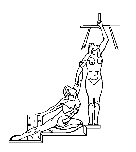   PODER JUDICIAL                DEPARTAMENTO DE PROVEEDURÍA Tel. 2295-3617										 San JoséFax 2221-8983                                                	 						 Costa RicaCIRCULAR N° 08-2018DE:                Lic. Wilbert Kidd Alvarado, Jefe a.í., Departamento de Proveeduría.PARA:           Oficinas del I Circuito Judicial de San José y Periferia.ASUNTO:     Atención de gestiones con cargo al Contrato N° 062114 “Servicio de Lavado y Planchado de Cortinas, Faldones de Cortina, Banderas, Manteles, así como el lavado de Persianas, Alfombras, Sillas y Juegos de Sala” FECHA:        05 de abril de 2018________________________________________________________________Se les recuerda la importancia de atender los lineamientos establecidos en la circular N° 06-2015, la cual aún se mantiene vigente, para el trámite de las gestiones con cargo al contrato N° 062114 “Servicio de Lavado y Planchado de Cortinas, Faldones de Cortina, Banderas, Manteles, así como el lavado de Persianas, Alfombras, Sillas y Juegos de Sala en el I Circuito Judicial de San José y Periferia”, en caso de no disponer de la misma se les recuerda que pueden descargarla de la página web de este Departamento; además se les comunica que se ha realizado una adenda a este contrato para incorporar nuevas necesidades según el siguiente detalle, para las cuales igualmente aplican las directrices giradas en la circular indicada:En caso de que requieran verificar los alcances tanto del contrato como de la adenda, se les recuerda que estos documentos se encuentran disponibles para su consulta en el módulo de contratos en el Sistema Integrado de Gestión Administrativa (SIGA-PJ).Adicionalmente, se les informa que se modifican el punto 1 y 3 de la mencionada circular, por lo que en adelante el trámite que se realice debe considerar las siguientes variaciones:Para que una oficina judicial pueda tener acceso a los servicios que ofrece este contrato, de previo a realizar cualquier gestión para el uso de los mismos, debe contar con presupuesto disponible en la subpartida 10406 y remitir a esta Proveeduría la solicitud de la requisición vía SIGAPJ direccionándola al Subproceso de Licitaciones.Una vez que se apruebe y se le dé trámite a la requisición, el Subproceso de Licitaciones procederá a confeccionar el pedido.Por último, tal y como se indicó en la circular N° 06-2015, para solicitar la aplicación de los servicios es obligatorio utilizar el formulario que se adjunta, de lo contrario la solicitud se devolverá sin trámite.Para consultas relacionadas con el trámite de estas gestiones, pueden dirigirse a la compañera Claudia Rosales Sánchez, encargada de confeccionar los pedidos, a la extensión 4243, o la extensión 4704 con la señora Cynthia Artavia Fernández para el trámite de coordinación para la ejecución de los servicios solicitados.Copia:   ArchivoYAA/BAJLíneasArtículo DescripciónPrecio unitario14647Paño de cortinas de cualquier tipo de tela con medidas hasta 1,5 metros de ancho por cualquier alto
Paño de cortinas de cualquier tipo de tela con medida superior a 1,5 metros de ancho por cualquier alto1,000.0024647Paño de cortinas de cualquier tipo de tela con medida superior a 1,5 metros de ancho por cualquier alto1,500.0034647Paño de cortinas de cualquier tipo de tela con medidas hasta 0,5 metros de ancho por cualquier alto500.0044647Paño de cortinas de cualquier tipo de tela con medida superior a 0,5 metros de ancho por cualquier alto800.00521875Banderas 1,10 x 2,101,000.0064882Manteles con una medida de hasta 1,5 metros de ancho por 2,5 metros de largo800.0074882Manteles con una medida superior a 1,5 metros de ancho por 2,5 metros de largo1,000.00823336Faldones de cortina500.00923335Faldones para mesas800.00104862Persianas (precio por lámina)250.00115126Alfombras pegadas al piso (precio por metro cuadrado)1,200.00124159Juegos de muebles de sala (con cojines, sin ellos, con brazos o estos, debe considerarse un solo precio, indicar el costo juego de muebles 5 plazas, que incluye sillón grande de 3 plazas más dos de una plaza15,000.00134159Juego de muebles de tipo Luis XV (juego de muebles 5 plazas más 2 sillas)18,000.001423337Sillas4,000.001523942Cubre manteles mesa rectangular 1m x 1m500.001623942Cubre manteles mesa redonda 2m x 2m1,000.001723984 Butacas de tres plazas12,000.001823985Butacas de cuatro plazas14,000.001923986Peluches pequeños500.002023987 Peluches medianos1,000.002123988Peluches grandes1,500.002223989Buster y sillas para vehículo4,500.00